Rhetorical ContextRhetorical context refers to the circumstances surrounding an act of reading and/or composition.  Rhetorical context includes:the authorthe author’s purpose for composingthe topicthe audiencethe occasion, or external motivation, for composing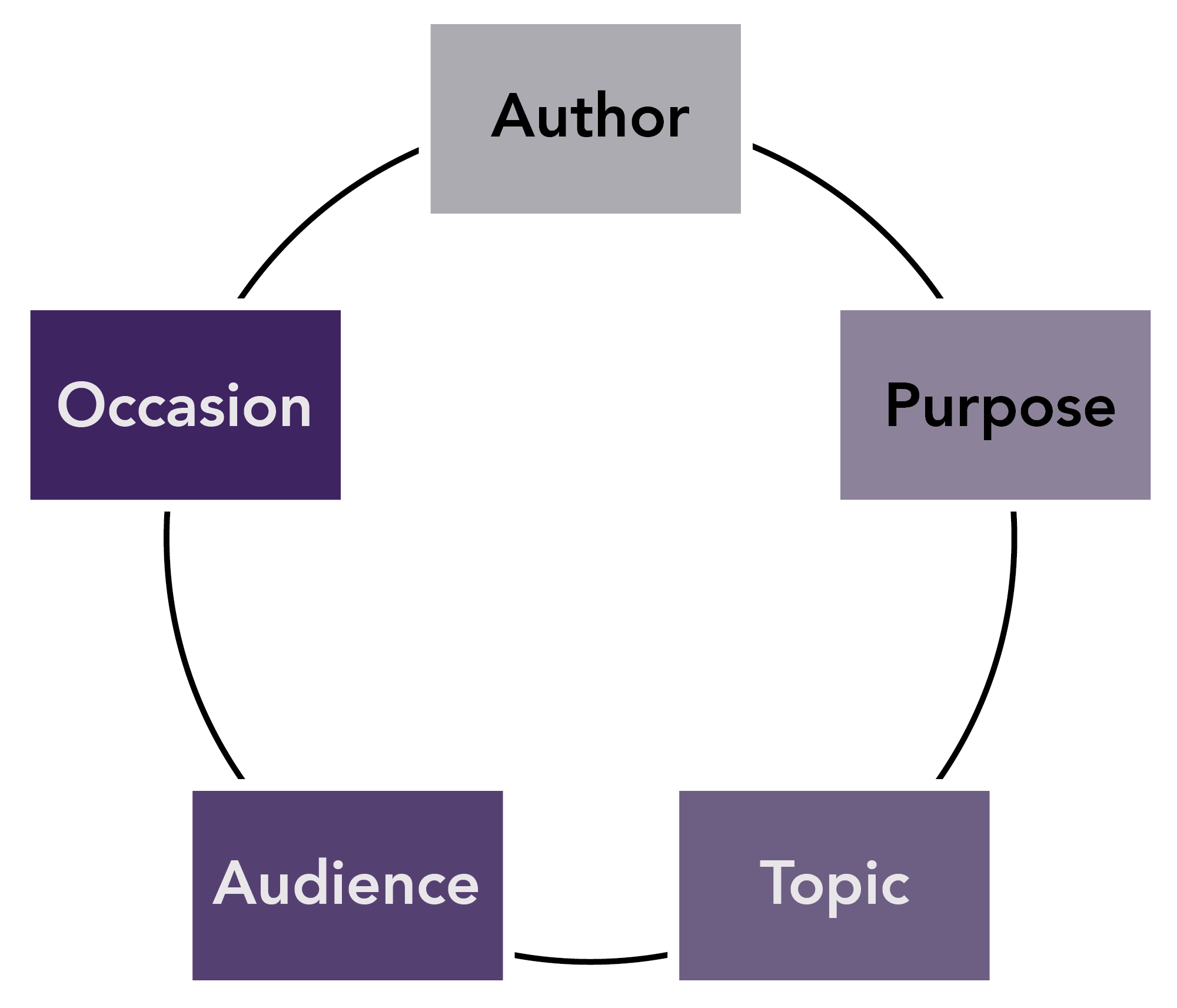 Lumen Writing Skills Lab: https://courses.lumenlearning.com/wm-writingskillslab-2/chapter/rhetorical-context/ 